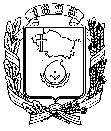 АДМИНИСТРАЦИЯ ГОРОДА НЕВИННОМЫССКАСТАВРОПОЛЬСКОГО КРАЯПОСТАНОВЛЕНИЕ30.11.2022                                    г. Невинномысск                                   № 1807Об установлении размера платы за содержание жилого помещения для нанимателей по договорам социального найма и договорам найма жилого помещения муниципального жилищного фонда в многоквартирных домах, применяемого для расчета стандартов стоимости жилищно-коммунальных услуг на 2023 год В соответствии со статьей 159 Жилищного кодекса Российской Федерации, приказом Министерства строительства и жилищно-коммунального хозяйства Российской Федерации от 30.12.2016 № 1037/пр, Министерства труда и социальной защиты Российской Федерации от 30.12.2016 № 857 «Об утверждении Методических рекомендаций по применению Правил предоставления субсидий на оплату жилого помещения и коммунальных услуг, утвержденных постановлением Правительства Российской Федерации от 14 декабря . № 761», в связи с изменением тарифов на коммунальные ресурсы, постановляю:1. Установить размер платы за содержание жилого помещения для нанимателей по договорам социального найма и договорам найма жилого помещения муниципального жилищного фонда в многоквартирных домах, применяемого для расчета стандартов стоимости жилищно-коммунальных услуг на 2023 год в размере 17,00 рубля за 1 квадратный метр общей площади жилого помещения. 2. Опубликовать настоящее постановление в газете «Невинномысский рабочий», а также разместить в сетевом издании «Редакция газеты «Невинномысский рабочий» и на официальном сайте администрации города Невинномысска в информационно-телекоммуникационной сети «Интернет».3. Настоящее постановление вступает в силу с 01 января . Глава города НевинномысскаСтавропольского края	                                                                  М.А. Миненков